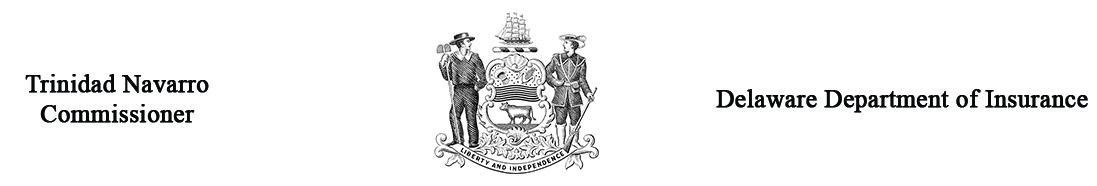                     Regulation 1315 - Form A
       Petition for Health Insurance ArbitrationArbitration Case # ___________(Office use only)IMPORTANT  * The petition will not be accepted without the filing fee included.  It is necessary that you submit 2 copies of all documentation to support your claim prior to the hearing.  You are required to submit one copy to the opposing party prior to the hearing.Parties may present witnesses in their behalf at the hearing provided that due notice is given.  Please list the name, address and telephone number of all witnesses you expect to appear on your behalf on a separate sheet and attach it to this form.Who will represent you at the hearing?      Self       Attorney ________________________________________________Under Delaware Law, any person who knowingly, and with intent to injure, defraud, or deceive any insurer who files a statement or claim containing any false, incomplete, or misleading information is guilty of a felony._____________________________________________________                 __________________________                                                       Your Signature                                                                                  DateReturn the original and three (3) copies to:	Insurance Commissioner, Delaware Insurance Department					1351 West North Street, Suite 101, Dover, DE  19904Note:  You must forward a copy of all documentation to be used at the hearing to the opposing party at least 5 business days prior to hearing date.Your NameYour Name Your Address Your AddressYour Phone #Your Phone #Were you:      Patient      Spouse      Parent or Guardian      Power of Attorney      Other      Patient      Spouse      Parent or Guardian      Power of Attorney      Other      Patient      Spouse      Parent or Guardian      Power of Attorney      Other      Patient      Spouse      Parent or Guardian      Power of Attorney      Other      Patient      Spouse      Parent or Guardian      Power of Attorney      Other      Patient      Spouse      Parent or Guardian      Power of Attorney      Other      Patient      Spouse      Parent or Guardian      Power of Attorney      Other      Patient      Spouse      Parent or Guardian      Power of Attorney      Other      Patient      Spouse      Parent or Guardian      Power of Attorney      Other      Patient      Spouse      Parent or Guardian      Power of Attorney      OtherName of the Insurance Co. against which you are making a claimName of the Insurance Co. against which you are making a claimNAIC #NAIC #AddressAddressPhone #Phone #Name of the Policyholder (if other than you)Name of the Policyholder (if other than you)Address (if different from above)Address (if different from above)Date of determination of Independent Review Process (IRP)Date of determination of Independent Review Process (IRP)Amount of your claimAmount of your claimAmount of your claim$      $      $      $      Dates of Service Dates of Service (From) (To)   Briefly describe the basis for your claim and attach the notification or explanation of benefits you received from the Insurance Company(If needed, attach separate sheet.)Briefly describe the basis for your claim and attach the notification or explanation of benefits you received from the Insurance Company(If needed, attach separate sheet.)Briefly describe the basis for your claim and attach the notification or explanation of benefits you received from the Insurance Company(If needed, attach separate sheet.)Briefly describe the basis for your claim and attach the notification or explanation of benefits you received from the Insurance Company(If needed, attach separate sheet.)Briefly describe the basis for your claim and attach the notification or explanation of benefits you received from the Insurance Company(If needed, attach separate sheet.)If a settlement has been offered to you, how much was it:  $       NameAddressPhone #